SMALL MUSEUMS CATALOGUING MANUAL
CATALOGUE RECORD - BLANK TEMPLATE (PAGE 1)                                             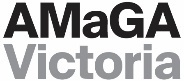 SMALL MUSEUMS CATALOGUING MANUAL
CATALOGUE RECORD - BLANK TEMPLATE (PAGE 1)                                             IDENTIFICATION NUMBERA unique and permanent number given to each collection itemIDENTIFICATION NUMBERA unique and permanent number given to each collection itemITEM TYPEA one or two word classification of the item in its simplest termsITEM TYPEA one or two word classification of the item in its simplest termsITEM NAMEA word or two providing descriptive informationTITLEThe formal title given to the item by its creatorMEDIAUploaded digitised images and media files relating to the item and information pertaining to these filesMEDIAUploaded digitised images and media files relating to the item and information pertaining to these filesDESCRIPTIONA description of the item that includes all details that cannot be captured by digitisation aloneDESCRIPTIONA description of the item that includes all details that cannot be captured by digitisation aloneINSCRIPTIONS AND MARKINGSA verbatim recording of any serial numbers, signatures, text or other inscriptions and markings that are present on the item, including the details of the placement of the inscriptionINSCRIPTIONS AND MARKINGSA verbatim recording of any serial numbers, signatures, text or other inscriptions and markings that are present on the item, including the details of the placement of the inscriptionDIMENSIONSAccurate measurements of the itemPRODUCTION METHODSThe methods and techniques of how the item you are cataloguing was madeMATERIALSThe materials that the item you are cataloguing is made or comprised ofMATERIALSThe materials that the item you are cataloguing is made or comprised ofCONTEXT OR HISTORICAL INFORMATIONThe story of the item, link it to relevant historical events, themes, people if known, or provide contextual information about the itemCONTEXT OR HISTORICAL INFORMATIONThe story of the item, link it to relevant historical events, themes, people if known, or provide contextual information about the itemSTATEMENT OF SIGNIFICANCEA statement outlining the significance of the item, including why the item is significant and what significance criteria applySTATEMENT OF SIGNIFICANCEA statement outlining the significance of the item, including why the item is significant and what significance criteria applyKEYWORDSA set of terms or subjects related to the item you are cataloguing: broad thematic terms, alternate spellings, or related people, places and erasKEYWORDSA set of terms or subjects related to the item you are cataloguing: broad thematic terms, alternate spellings, or related people, places and erasSMALL MUSEUMS CATALOGUING MANUAL
CATALOGUE RECORD - BLANK TEMPLATE (PAGE 2)                                             SMALL MUSEUMS CATALOGUING MANUAL
CATALOGUE RECORD - BLANK TEMPLATE (PAGE 2)                                             PROVENANCERecord the creation and events that have occurred during the life of the item you are cataloguingPROVENANCERecord the creation and events that have occurred during the life of the item you are cataloguingCREATOR/MAKER’S DETAILSThe creator’s name and any other relevant detailsCREATOR/MAKER’S DETAILSThe creator’s name and any other relevant detailsWHERE CREATED/MADEThe place of manufacture or creation if it is knownWHEN MADEThe date the item was createdPROVENANCE EVENTSAs a general rule, for each event, record when and where it took place and any additional event detailsPROVENANCE EVENTSAs a general rule, for each event, record when and where it took place and any additional event detailsACQUISITIONHow the item came to be in your organisation’s custody and the ownership status of the itemACQUISITIONHow the item came to be in your organisation’s custody and the ownership status of the itemLOANSThe details of any loan agreements pertaining to this itemLOANSThe details of any loan agreements pertaining to this itemCONDITION	
A description of the condition of the itemCONDITION REPORT DATE
The date of assessmentRISKThe details of any risk assessments and what actions you might take to mitigate those risksRISKThe details of any risk assessments and what actions you might take to mitigate those risksLOCATIONThe details of where the item is located regularly and/ or its current locationSUPPLEMENTARY FILEThe details and location of any relevant support documentation or supplementary filesRESTRICTIONSThe details of any access restrictions that apply to this itemRESTRICTIONSThe details of any access restrictions that apply to this itemRIGHTSThe details of any copyright or moral rights that apply to the item. For example, the name and contact details of the rights holder, the applicable copyright category and durationRIGHTSThe details of any copyright or moral rights that apply to the item. For example, the name and contact details of the rights holder, the applicable copyright category and durationNOTESThis field provides a means to document any relevant information which is about the record itself rather than the item being cataloguedNOTESThis field provides a means to document any relevant information which is about the record itself rather than the item being cataloguedCATALOGUERThe name of the cataloguer and the date the record was modifiedCATALOGUERThe name of the cataloguer and the date the record was modifiedCREATED BY:	DATE CREATED:	LAST MODIFIED:CREATED BY:	DATE CREATED:	LAST MODIFIED: